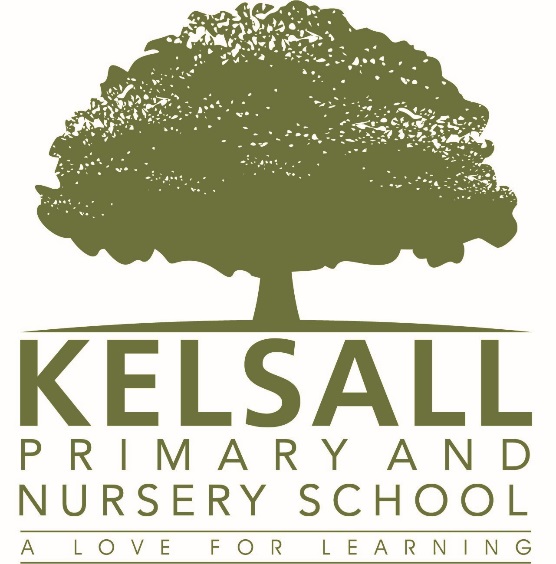 ‘A Love for Writing’ Year 1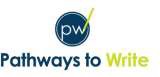 Autumn 1Autumn 2Spring 1Spring 2Summer 1Summer 2 Year 1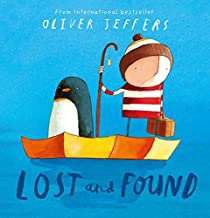 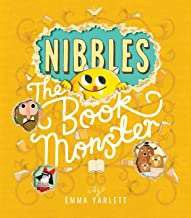 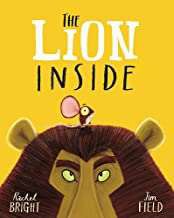 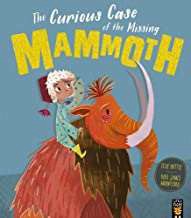 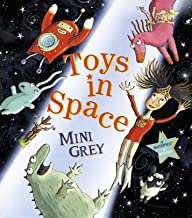 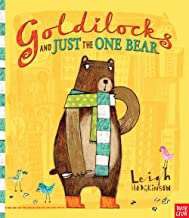 Focus: Fiction, adventure storyFocus: Recount, diaryFocus: Fiction, journey storyFocus: Fiction, adventure storyFocus: Fiction, fantasy storyFocus: Fiction, traditional storyYear 2Autumn 1Autumn 2Spring 1Spring 2Summer 1Summer 2Year 2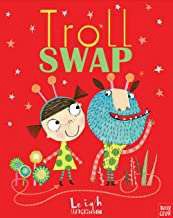 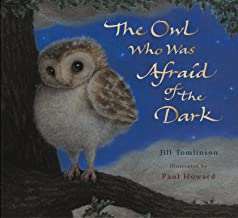 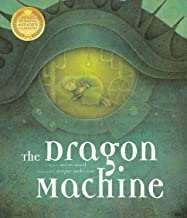 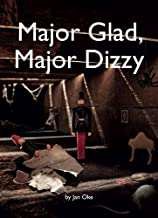 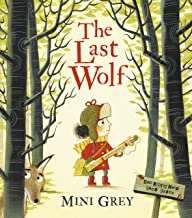 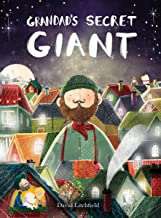 Focus: Fiction, character focusFocus: Non chronological reportsFocus: Fiction, adventure focusFocus: Recount, diary entryFocus: Letters, writing in roleFocus: Fiction, moral focusYear 3Autumn 1Autumn 2Spring 1Spring 2Summer 1Summer 2Year 3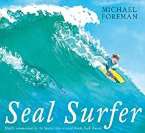 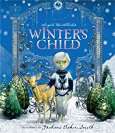 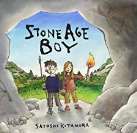 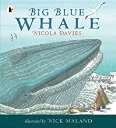 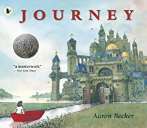 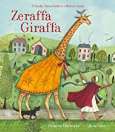 Focus: Recounts, letters in roleFocus: Fiction, fantasy storyFocus: Historical narrativesFocus: Information persuasion textFocus: Fiction, adventure storyFocus: Persuasion, information textYear 4Autumn 1Autumn 2Spring 1Spring 2Summer 1Summer 2Year 4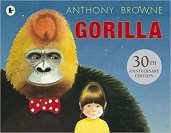 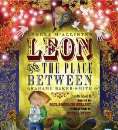 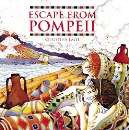 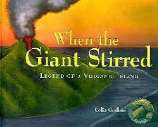 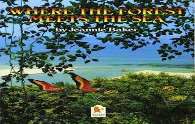 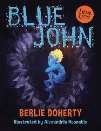 Focus: Fantasy storyFocus: Recounts, diary writingFocus: Historical narrativesFocus: Adventure storyFocus: Non chronological reportFocus: Explanation texts, writing in roleYear 5Autumn 1Autumn 2Spring 1Spring 2Summer 1Summer 2Year 5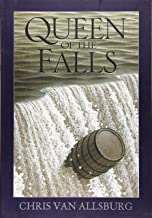 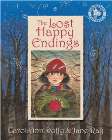 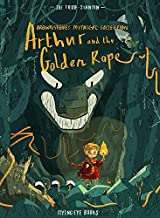 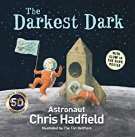 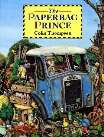 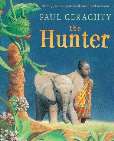 Focus: Recounts, diary entriesFocus: Traditional talesFocus: Myths and legendsFocus: Recounts, biographiesFocus: Persuasion, information textFocus: Information textYear 6Autumn 1Autumn 2Spring 1Spring 2Summer 1Summer 2Year 6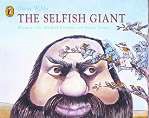 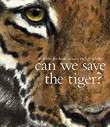 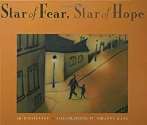 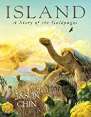 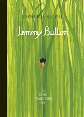 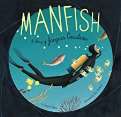 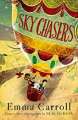 Focus: Narrative retelling of Selfish giant Focus: Hybrid text (information, explanation, persuasion) Focus: Flashback story Focus: Journalistic (hybrid) report about Charles DarwinFocus: Multi-modal biography of Jaques Cousteau  Focus: Write the next chapter